МУНИЦИПАЛЬНОЕ БЮДЖЕТНОЕ УЧРЕЖДЕНИЕДОПОЛНИТЕЛЬНОГО ОБРАЗОВАНИЯ ДЕТЕЙ«ДЕТСКАЯ МУЗЫКАЛЬНАЯ ШКОЛА № 2»ДОПОЛНИТЕЛЬНАЯПРЕДПРОФЕССИОНАЛЬНАЯОБЩЕОБРАЗОВАТЕЛЬНАЯ ПРОГРАММАВ ОБЛАСТИ МУЗЫКАЛЬНОГО ИСКУССТВА«НАРОДНЫЕ ИНСТРУМЕНТЫ» Срок обучения 8 (9) лет СОЛИКАМСК2015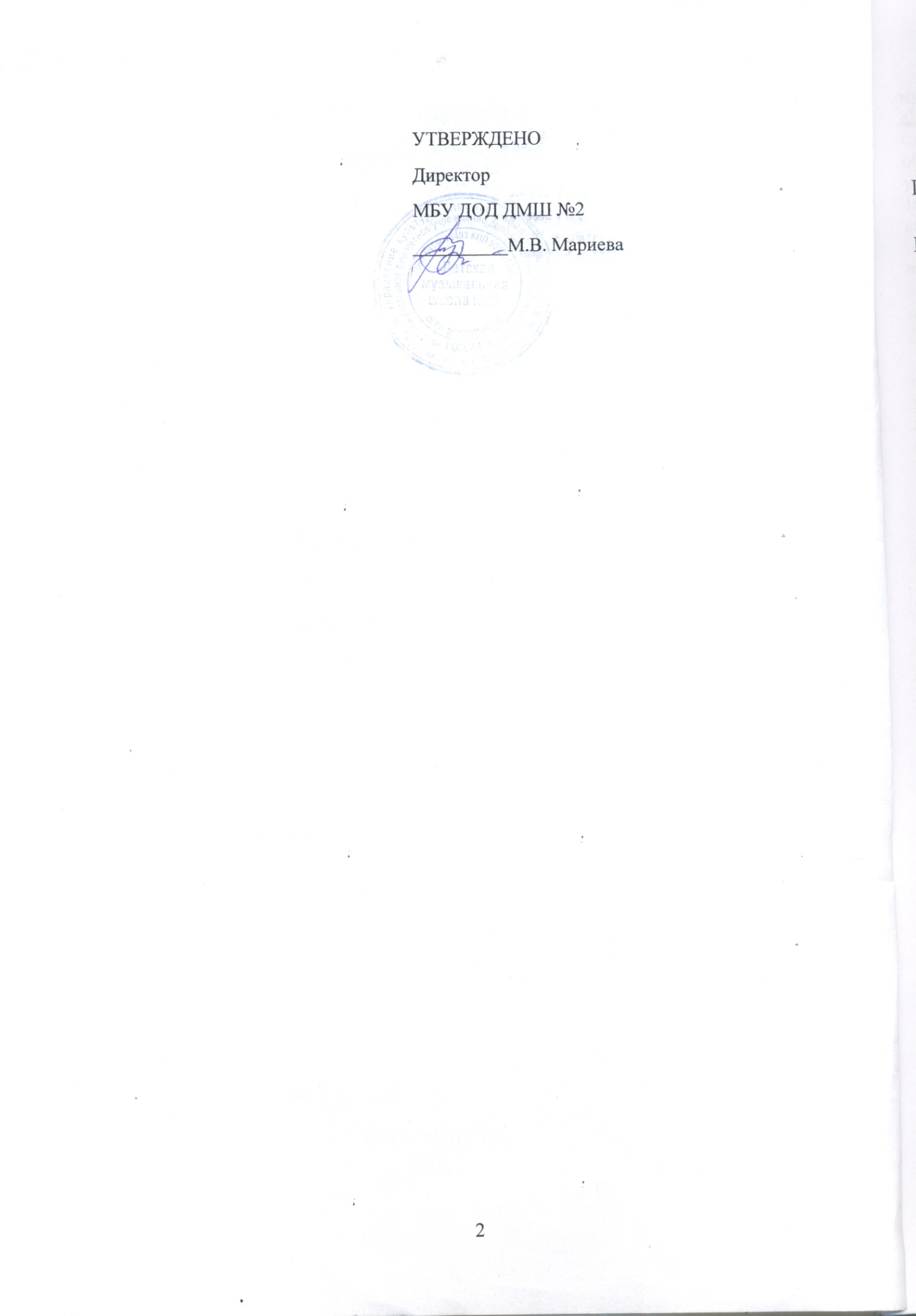 СТРУКТУРА ОБРАЗОВАТЕЛЬНОЙ ПРОГРАММЫ ПОЯСНИТЕЛЬНАЯ ЗАПИСКАПЛАНИРУЕМЫЕ РЕЗУЛЬТАТЫ ОСВОЕНИЯ ОБРАЗОВАТЕЛЬНОЙ ПРОГРАММЫ В ОБЛАСТИ МУЗЫКАЛЬНОГО ИСКУССТВА УЧЕБНЫЙ ПЛАН ПРИМЕРНЫЙ КАЛЕНДАРНЫЙ УЧЕБНЫЙ ГРАФИК ПЕРЕЧЕНЬ ПРОГРАММ УЧЕБНЫХ ПРЕДМЕТОВ СИСТЕМА И КРИТЕРИИ ОЦЕНОК ПРОМЕЖУТОЧНОЙ И ИТОГОВОЙ АТТЕСТАЦИИ РЕЗУЛЬТАТОВ ОСВОЕНИЯ ОБРАЗОВАТЕЛЬНОЙ ПРОГРАММЫ ОБУЧАЮЩИМИСЯПРОГРАММА ТВОРЧЕСКОЙ, МЕТОДИЧЕСКОЙ, КУЛЬТУРНО-ПРОСВЕТИТЕЛЬСКОЙ ДЕЯТЕЛЬНОСТИ I. ПОЯСНИТЕЛЬНАЯ ЗАПИСКАДополнительная предпрофессиональная общеобразовательная программа в области музыкального искусства «Народные инструменты» (далее Программа) разработана МБУ ДОД «ДМШ № 2» на основе Федеральных государственных требований (далее ФГТ) к минимуму содержания, структуре и условиям реализации дополнительной предпрофессиональной общеобразовательной программы в области музыкального искусства «Народные инструменты», утвержденных Приказом Министерства культуры Российской Федерации от 12 марта 2012 г. № 162 "Об утверждении федеральных государственных требований к минимуму содержания, структуре и условиям реализации дополнительной предпрофессиональной общеобразовательной программы в области музыкального искусства «Народные инструменты» и сроку обучения по этой программе".Программа реализуется Муниципальным бюджетным учреждением дополнительного образования детей «Детская музыкальная школа № 2» (далее Школа) в соответствии с Лицензией на право ведения образовательной деятельности.Образовательная программа Школы «Народные инструменты» определяет содержание и организацию образовательного процесса в образовательном учреждении и направлена на творческое, эстетическое, духовно-нравственное развитие обучающихся, создание основы для приобретения ими опыта исполнительской практики, самостоятельной работы по изучению и постижению музыкального искусства.Программа разработана с учетом:обеспечения преемственности программы «Народные инструменты» и основных профессиональных образовательных программ среднего профессионального и высшего профессионального образования в области музыкального искусства;сохранения единства образовательного пространства Российской Федерации в сфере культуры и искусства,возрастных и индивидуальных особенностей обучающихся.Программа направлена на: выявление одаренных детей в области музыкального искусства в раннем детском возрасте;создание условий для художественного образования, эстетического воспитания, духовно-нравственного развития детей;приобретение детьми знаний, умений и навыков игры на одном из народных инструментов (баяне, аккордеоне, домре, гитаре), позволяющих творчески исполнять музыкальные произведения в соответствии с необходимым уровнем музыкальной грамотности;приобретение детьми умений и навыков сольного, ансамблевого и (или) оркестрового исполнительства;приобретение детьми опыта творческой деятельности;овладение детьми духовными и культурными ценностями народов мира;приобщение детей к коллективному музицированию, исполнительским традициям оркестров народных и (или) национальных инструментов; подготовку одаренных детей к поступлению в образовательные учреждения, реализующие основные профессиональные образовательные программы в области музыкального искусства. Цель: выявление одаренных детей в раннем возрасте, создание условий для их художественного образования и эстетического воспитания, приобретения ими знаний, умений, навыков в области выбранного вида искусств, опыта творческой деятельности и осуществления их подготовки к получению профессионального образования в области искусств.Задачи: творческое, эстетическое, духовно-нравственное развитие обучающихся, создание основы для приобретения ими опыта исполнительской практики, самостоятельной работы по изучению и постижению музыкального искусства;воспитание и развитие у обучающихся личностных качеств, позволяющих уважать и принимать духовные и культурные ценности разных народов, формирование у них эстетических взглядов, нравственных установок и потребности общения с духовными ценностями;формирование умения у обучающихся самостоятельно воспринимать и оценивать культурные ценности;воспитание детей в творческой атмосфере, обстановке доброжелательности, эмоционально-нравственной отзывчивости, а также профессиональной требовательности;выработка у обучающихся личностных качеств, способствующих освоению в соответствии с программными требованиями учебной информации, приобретению навыков творческой деятельности, умению планировать свою домашнюю работу, осуществлению самостоятельного контроля за своей учебной деятельностью, умению давать объективную оценку своему труду, формированию навыков взаимодействия с преподавателями и обучающимися в образовательном процессе, уважительного отношения к иному мнению и художественно-эстетическим взглядам, пониманию причин успеха/неуспеха собственной учебной деятельности, определению наиболее эффективных способов достижения результата.Поставленные цели и задачи решаются посредством разработанной педагогическими работниками Школы, принятой Педагогическим советом и утвержденной директором Программой методической, творческой, культурно-просветительской деятельности. Условия реализации программыОбразовательная программа «Народные инструменты» реализуется в сроки обучения, установленные федеральными государственными требованиями, в соответствии с учебными планами, утвержденными педагогическим советом и приказом директора Школы. При реализации Программы Школа ведет творческую, культурно-просветительскую деятельность, направленные на развитие творческих способностей обучающихся, пропаганду среди различных слоев населения лучших достижений отечественного и зарубежного искусства, их приобщение к духовным и культурным ценностям. Педагогические работники Школы ведут методическую работу, направленную на совершенствование образовательного процесса (в том числе – образовательной программы, форм и методов обучения) с учетом развития творческой индивидуальности обучающихся. С этой целью в Школе созданы Методические объединения.Реализация программы «Народные инструменты» обеспечивается педагогическими работниками, имеющими среднее профессиональное или высшее профессиональное образование, соответствующее профилю преподаваемого учебного предмета. Доля преподавателей и концертмейстеров, имеющих высшее профессиональное образование, составляет не менее 30 процентов в общем числе преподавателей, обеспечивающих образовательный процесс по данной ОП.По учебному предмету «Специальность» предметной области «Музыкальное исполнительство» и консультациям по этому учебному предмету, обеспечивается работа концертмейстеров в объеме 50 процентов аудиторного учебного времени при наличии финансовых условий.	По учебному 	предмету «Хоровой класс» 	предметной области «Музыкальное исполнительство» и консультациям по этому предмету, обеспечивается работа концертмейстеров в объеме 100 процентов аудиторного учебного времени при наличии финансовых условий.Учебный год для педагогических работников составляет 44 недели, из которых 32-33 недели – реализация аудиторных занятий, 2-3 недели - проведение консультаций и экзаменов, в остальное время деятельность педагогических работников направлена на методическую, творческую, культурно-просветительскую работу, а также освоение дополнительных профессиональных ОП. С целью обеспечения возможности восполнения недостающих кадровых ресурсов, ведения постоянной методической работы, получения консультаций по вопросам реализации программы «Народные инструменты», использования передовых педагогических технологий Школа взаимодействует с другими образовательными учреждениями, реализующими образовательные программы в области музыкального искусства, в том числе и профессиональные. Реализация Программы обеспечивается учебно-методической документацией по всем учебным предметам, доступом каждого обучающегося к библиотечным фондам и фондам фонотеки, аудио- и видеозаписей, формируемым по полному перечню учебных предметов учебного плана.Права и обязанности обучающихся определяются законодательством Российской Федерации и Уставом Школы. Права и обязанности родителей (законных представителей) обучающихся определяются Уставом Школы. Финансовые условия реализации программы «Народные инструменты» обеспечивают исполнение ФГТ.При реализации программы «Народные инструменты» необходимо планировать работу концертмейстеров с учетом сложившихся традиций и методической целесообразности: по учебному предмету «Специальность» от 50 до 100 процентов аудиторного учебного времени;по учебному предмету «Хоровой класс» и консультациям по данному учебному предмету не менее 80 процентов от аудиторного учебного времени;по учебному предмету «Ансамбль» от 60 до 100 процентов аудиторного учебного времени.Материально-технические условия реализации программы «Народные инструменты» обеспечивают возможность достижения обучающимися результатов, установленных настоящими ФГТ.Материально-техническая база соответствует санитарным и противопожарным нормам, нормам охраны труда. Школа соблюдает своевременные сроки текущего и капитального ремонта учебных помещений.Для реализации программы «Народные инструменты» минимально необходимый перечень учебных аудиторий, специализированных кабинетов и материально-технического обеспечения включает в себя:концертный зал с концертным роялем, пультами и библиотеку,помещения для работы со специализированными материалами (фонотеку, видеотеку, фильмотеку),учебные аудитории для групповых, мелкогрупповых и индивидуальных занятий,учебную аудиторию для занятий по учебному предмету «Хоровой класс» со специализированным оборудованием (подставками для хора, роялем или пианино).Учебные аудитории, предназначенные для реализации учебного предмета «Специальность», «Фортепиано», оснащаются роялями или пианино.Учебные аудитории для занятий по учебному предмету «Фортепиано» имеют площадь не менее 6 кв.м., для занятий по учебным предметам «Специальность» не менее 9 кв.м., «Ансамбль» - не менее 12 кв.м., при введении в вариативную часть ОП учебного предмета «Оркестровый класс» - малый или большой концертный зал.Учебные аудитории, предназначенные для реализации учебных предметов «Слушание музыки», «Сольфеджио», «Музыкальная литература (зарубежная, отечественная)», «Элементарная теория музыки», оснащены фортепиано или роялями, звукотехническим оборудованием, учебной мебелью (досками, столами, стульями, стеллажами, шкафами) и оформляются наглядными пособиями. Учебные аудитории имеют звукоизоляцию.В Школе созданы условия для содержания, своевременного обслуживания и ремонта музыкальных инструментов.Программа «Народные инструменты» реализуется в следующие сроки:8 лет (для детей, поступивших в первый класс в возрасте с шести лет шести месяцев до девяти лет); Срок освоения программы «Народные инструменты» для детей, не закончивших освоение образовательной программы основного общего образования или среднего (полного) общего образования и планирующих поступление в образовательные учреждения, реализующие основные профессиональные образовательные программы в области музыкального искусства, увеличивается на 1 год. Школа в праве реализовывать Программу в сокращённые сроки, а также по индивидуальным учебным планам. Порядок реализации программы в сокращённые сроки по индивидуальным учебным планам устанавливается локальными актами Школы.Прием обучающихся При приеме на обучение по программе «Народные инструменты» проводится отбор детей с целью выявления их творческих способностей. Отбор детей проводится в форме творческих заданий, позволяющих определить музыкально-ритмические и координационные способности ребенка (музыкальность, артистизм), а также его физические данные.Прием и отбор детей на обучение по образовательной программе «Народные инструменты» осуществляется в соответствии с локальным актом Школы.Прием учащихся в классы со второго по седьмой включительно осуществляется при условии предоставления ими достаточного уровня знаний, умений и навыков, выявляемых при отборе.В выпускные классы (восьмой, девятый по сроку обучения с дополнительным годом) поступление обучающихся не предусмотрено.Организация образовательного процесса При реализации программы «Народные инструменты» со сроком обучения 8 лет общий объем аудиторной учебной нагрузки обязательной части составляет 1579 часов, в том числе по предметным областям (ПО) и учебным предметам (УП): ПО.01.Музыкальное исполнительство: УП.01.Специальность - 559 часов, УП.02.Ансамбль - 165 часов, УП.03.Фортепиано - 99 часов, УП.04.Хоровой класс – 98 часов; ПО.02.Теория и история музыки: УП.01.Сольфеджио - 378,5 часа, УП.02.Слушание музыки - 98 часов, УП.03.Музыкальная литература (зарубежная, отечественная) - 181,5 часа.В.00 Вариативная часть: В.02.УП.02Оркестровый класс – 264 часа.При реализации программы «Народные инструменты» с дополнительным годом обучения общий объем аудиторной учебной нагрузки обязательной части составляет 1859, 5часа, в том числе по предметным областям (ПО) и учебным предметам (УП): ПО.01.Музыкальное исполнительство: УП.01.Специальность – 641,5 часа, УП.02.Ансамбль – 231 час, УП.03.Фортепиано - 99 часов, УП.04.Хоровой класс – 98 часов; ОП.02.Теория и история музыки: УП.01.Сольфеджио - 428 часов, УП.02.Слушание музыки - 98 часов, УП.03.Музыкальная литература (зарубежная, отечественная) - 231 час, УП.04.Элементарная теория музыки – 33 часа. Вариативная часть дает возможность расширения и (или) углубления подготовки обучающихся, определяемой содержанием обязательной части, получения обучающимися дополнительных знаний, умений и навыков. Учебные предметы вариативной части определяются ОУ самостоятельно. Объем времени вариативной части, предусматриваемый ОУ на занятия обучающихся с присутствием преподавателя, может составлять до 60 процентов от объема времени предметных областей обязательной части, предусмотренного на аудиторные занятия. При формировании ОУ вариативной части, а также введении в данный раздел индивидуальных занятий необходимо учитывать исторические, национальные и региональные традиции подготовки кадров в области музыкального искусства, а также имеющиеся финансовые ресурсы, предусмотренные на оплату труда педагогических работников. При реализации учебных предметов обязательной и вариативной частей предусматривается объем времени на самостоятельную работу обучающихся. Объем времени на самостоятельную работу обучающихся по каждому учебному предмету определяется с учетом сложившихся педагогических традиций и методической целесообразности.  Объем максимальной учебной нагрузки обучающихся не должен превышать 26 часов в неделю. Аудиторная учебная нагрузка по всем учебным предметам учебного плана не должна превышать 14 часов в неделю (без учета времени, предусмотренного учебным планом на консультации, затрат времени на контрольные уроки, зачеты и экзамены, а также участия обучающихся в творческих и культурно-просветительских мероприятиях ОУ). Организация образовательного процесса ведется в соответствии с учебными планами и календарным учебным графиком в зависимости от сроков обучения. Учебные планы утверждаются Школой, отражают структуру Программ в части наименования предметных областей, разделов, учебных предметов, определяет перечень, последовательность изучения учебных предметов, формы промежуточной аттестации, объем часов по каждому предмету. Календарные учебные графики утверждаются Школой, определяют продолжительность учебного года, учебных занятий с распределением по четвертям, каникул, резерва учебного времени, времени, предусмотренного на проведение промежуточной и итоговой аттестаций. Продолжительность учебного года с первого по седьмой классы составляет 39 недель, в восьмом классе – 40 недель. Продолжительность учебных занятий в первом классе составляет 32 недели, со второго по восьмой классы 33 недели. При реализации программы «Народные инструменты» с дополнительным годом обучения продолжительность учебного года в восьмом классе составляет 39 недель, в девятом классе – 40 недель, продолжительность учебных занятий в девятом классе составляет 33 недели.  С первого по девятый классы в течение учебного года предусматриваются каникулы в объеме не менее 4 недель, в первом классе устанавливаются дополнительные недельные каникулы. Летние каникулы устанавливаются в объеме 13 недель, за исключением последнего года обучения. Осенние, зимние, весенние каникулы проводятся в сроки, установленные при реализации основных образовательных программ начального общего и основного общего образования. Формы занятийПри реализации Программы обучение по учебным предметам и проведение консультаций осуществляется в форме индивидуальных занятий, групповых занятий численностью от 11 человек, мелкогрупповых занятий численностью от 4 до 10 человек. По учебному предмету «Ансамбль» занятия проводятся в группах от 2-х человек. Основной формой занятий является урок продолжительностью 40 минут. Внеаудиторная работаВнеаудиторная работа включает в себя выполнение домашнего задания, участие в творческих и культурно-просветительских мероприятиях.На выполнение домашнего задания обучающимися отводится время в соответствии с учебными планами. Внеаудиторная (самостоятельная) работа обучающихся сопровождается методическим обеспечением и обоснованием времени, затрачиваемого на ее выполнение по каждому учебному предмету. Выполнение обучающимся домашнего задания контролируется преподавателем и обеспечивается учебниками, учебно-методическими и нотными изданиями, хрестоматиями, клавирами, конспектами лекций, аудио- и видеоматериалами в соответствии с программными требованиями по каждому учебному предмету.Педагогическими работниками Школы совместно с родителями организовываются посещения концертно-просветительских мероприятий, проводимых школой («Музыкальные гостиные», сольные концерты, фестивали семейных ансамблей и др.), а также посещение филармонических концертов, театров и музеев.Внеаудиторное время отводится и на участие обучающихся в творческих конкурсах, проектах и культурно-просветительских мероприятиях Школы.Консультации Реализация программы «Народные инструменты» обеспечивается консультациями для обучающихся, которые проводятся с целью подготовки обучающихся к контрольным урокам, зачетам, экзаменам, творческим конкурсам и другим мероприятиям по усмотрению Школы.Консультации проводятся рассредоточено или в счет резерва учебного времени в следующем объеме:196 часов при реализации Программы со сроком обучения 8 лет и 234 часа с дополнительным годом обучения;Резерв учебного времени устанавливается из расчета одной недели в учебном году. В случае если консультации проводятся рассредоточено, резерв учебного времени используется на самостоятельную работу обучающихся и методическую работу преподавателей. Резерв учебного времени можно использовать и после окончания промежуточной аттестации (экзаменационной) с целью обеспечения самостоятельной работой обучающихся на период летних каникул.Оценка качества реализации ПрограммыС целью обеспечения высокого качества образования Школа создает комфортную развивающую образовательную среду, обеспечивающую возможность:выявления и развития одаренных детей в области музыкального искусства;организации творческой деятельности обучающихся путем проведения творческих мероприятий (конкурсов, фестивалей, мастер-классов, олимпиад, концертов, творческих вечеров, театрализованных представлений и др.);организации посещений обучающимися учреждений культуры и организаций (филармоний, выставочных залов, театров, музеев и др.);организации творческой и культурно-просветительской деятельности совместно с другими детскими школами искусств, в том числе по различным видам искусств, образовательными учреждениями среднего профессионального и высшего профессионального образования, реализующими основные профессиональные образовательные программы в области музыкального искусства через реализацию совместных образовательных и социокультурных проектов;использования в образовательном процессе образовательных технологий, основанных на лучших достижениях отечественного образования в сфере культуры и искусства, а также современного развития музыкального искусства и образования;эффективной самостоятельной работы обучающихся при поддержке педагогических работников и родителей (законных представителей) обучающихся;построения содержания программы «Народные инструменты» с учетом индивидуального развития детей, а также особенностей муниципальной системы художественного образования детей города;создания условий для эффективного ведения образовательного процесса.Оценка качества реализации Программы включает в себя текущий контроль успеваемости, промежуточную и итоговую аттестацию обучающихся, которые осуществляются в соответствии с разработанными Школой локальными актами.II. ПЛАНИРУЕМЫЕ РЕЗУЛЬТАТЫ ОСВОЕНИЯ ОБРАЗОВАТЕЛЬНОЙ ПРОГРАММЫ В ОБЛАСТИ МУЗЫКАЛЬНОГО ИСКУССТВАПланируемые результаты обучения по программе «Народные инструменты» нацелены на целостное художественно-эстетическое развитие личности и приобретение музыкально-исполнительских и теоретических знаний, умений и навыков.Выпускник, прошедший обучение и освоивший программу «Народные инструменты», должен обладать следующими знаниями, умениями и навыками:в области музыкального исполнительства:знания художественно-эстетических, технических особенностей, характерных для сольного, ансамблевого и (или) оркестрового исполнительства;знания музыкальной терминологии;умения грамотно исполнять музыкальные произведения соло, в ансамбле/оркестре на народном или национальном инструменте;умения самостоятельно разучивать музыкальные произведения различных жанров и стилей на народном или национальном инструменте;умения самостоятельно преодолевать технические трудности при разучивании несложного музыкального произведения на народном инструменте;умения создавать художественный образ при исполнении музыкального произведения на народном или национальном инструменте;навыков игры на фортепиано несложных музыкальных произведений различных стилей и жанров;навыков импровизации на народном или национальном инструменте, чтения с листа несложных музыкальных произведений на народном или национальном инструменте и на фортепиано;навыков подбора по слуху;первичных навыков 	в области теоретического анализа 	исполняемых произведений;навыков публичных выступлений (сольных, ансамблевых, оркестровых);в области теории и истории музыки:знания музыкальной грамоты;знания основных этапов жизненного и творческого пути отечественных и зарубежных композиторов, а также созданных ими музыкальных произведений;первичные знания в области строения классических музыкальных форм;умения использовать полученные теоретические знания при исполнительстве музыкальных произведений на народном или национальном инструменте, а также фортепиано;умения осмысливать музыкальные произведения и события путем изложения в письменной форме, в форме ведения бесед, дискуссий;навыков восприятия музыкальных произведений различных стилей и жанров, созданных в разные исторические периоды;навыков восприятия элементов музыкального языка;навыков анализа музыкального произведения;навыков записи музыкального текста по слуху;навыков вокального исполнения музыкального текста;первичных навыков и умений по сочинению музыкального текста.		Результатом освоения программы «Народные инструменты» с дополнительным годом обучения, является приобретение обучающимися следующих знаний, умений и навыков в предметных областях:в области музыкального исполнительства:знания основного сольного репертуара для народного или национального инструмента;знания ансамблевого и оркестрового репертуара для народных или национальных инструментов;знания различных исполнительских интерпретаций музыкальных произведений;умения исполнять музыкальные произведения соло, в ансамбле и (или) оркестре на достаточном художественном уровне в соответствии со стилевыми особенностями; навыков подбора по слуху;в области теории и истории музыки:первичные знания в области основных эстетических и стилевых направлений в области музыкального, изобразительного, театрального и киноискусства;первичные знания и умения в области элементарной теории музыки (знания основных элементов музыкального языка, принципов строения музыкальной ткани, типов изложения музыкального материала, умения осуществлять построение интервалов и аккордов, группировку длительностей, транспозицию заданного музыкального материала);умения осуществлять элементарный анализ нотного текста с объяснением роли выразительных средств в контексте музыкального произведения;навыков сочинения и импровизации музыкального текста;навыков восприятия современной музыки.		Результаты освоения программы «Народные инструменты» по учебным предметам обязательной части должны отражать:Специальность: наличие у обучающегося интереса к музыкальному искусству, самостоятельному музыкальному исполнительству;сформированный комплекс исполнительских знаний, умений и навыков, позволяющий использовать многообразные возможности народного или национального инструмента для достижения наиболее убедительной интерпретации авторского текста, самостоятельно накапливать репертуар из музыкальных произведений различных эпох, стилей, направлений, жанров и форм;знание репертуара для народного или национального инструмента, включающего произведения разных стилей и жанров в соответствии с программными требованиями;знание художественно-исполнительских возможностей народного или национального инструмента;знание профессиональной терминологии;умение читать с листа несложные музыкальные произведения;навыки по воспитанию слухового контроля, умению управлять процессом исполнения музыкального произведения; навыки по использованию музыкально-исполнительских средств выразительности, выполнению анализа исполняемых произведений, владению различными видами техники исполнительства, использованию художественно оправданных технических приемов;наличие творческой инициативы, сформированных представлений о методике разучивания музыкальных произведений и приемах работы над исполнительскими трудностями;наличие музыкальной памяти, развитого 	мелодического, ладогармонического, тембрового слуха; наличие навыков репетиционно-концертной работы в качестве солиста.Ансамбль: сформированный комплекс навыков и умений в области коллективного творчества - ансамблевого исполнительства, позволяющий демонстрировать в ансамблевой игре единство исполнительских намерений и реализацию исполнительского замысла;знание ансамблевого репертуара, способствующее воспитанию на разнообразной литературе способностей к коллективному творчеству;навыки по решению музыкально-исполнительских задач ансамблевого исполнительства, обусловленные художественным содержанием и особенностями формы, жанра и стиля музыкального произведения.Фортепиано: знание инструментальных и художественных особенностей и возможностей фортепиано;знание в соответствии с программными требованиями музыкальных произведений, написанных для фортепиано зарубежными и отечественными композиторами;владение основными видами фортепианной техники, использование художественно оправданных технических приемов, позволяющих создавать художественный образ, соответствующий авторскому замыслу.Хоровой класс: знание начальных основ хорового искусства, вокально-хоровых особенностей хоровых партитур, художественно-исполнительских возможностей хорового коллектива;умение передавать авторский замысел музыкального произведения с помощью органического сочетания слова и музыки;навыки коллективного хорового исполнительского творчества;сформированные практические навыки исполнения авторских, народных хоровых и вокальных ансамблевых произведений отечественной и зарубежной музыки, в том числе хоровых произведений для детей;наличие практических навыков исполнения партий в составе вокального ансамбля и хорового коллектива.Сольфеджио: сформированный комплекс знаний, умений и навыков, отражающий художественного вкуса, знания музыкальных стилей, способствующих творческой самостоятельности, в том числе:наличие у обучающегося развитого музыкального слуха и памяти, чувства ритма,знание профессиональной музыкальной терминологии;умение сольфеджировать одноголосные, двухголосные музыкальные примеры, записывать музыкальные построения средней трудности с использованием навыков слухового анализа, слышать и анализировать аккордовые и интервальные цепочки;умение импровизировать на заданные музыкальные темы или ритмические построения;навыки владения элементами музыкального языка (исполнение на инструменте, запись по слуху и т.п.). Слушание музыки:наличие первоначальных знаний о музыке, как виде искусства, ее основных составляющих, в том числе о музыкальных инструментах, исполнительских коллективах (хоровых, оркестровых), основных жанрах;способность проявлять эмоциональное сопереживание в процессе восприятия музыкального произведения;умение проанализировать и рассказать о своем впечатлении от прослушанного музыкального произведения, провести ассоциативные связи с фактами своего жизненного опыта или произведениями других видов искусств.Музыкальная литература (зарубежная, отечественная):первичные знания о роли и значении музыкального искусства в системе культуры, духовно-нравственном развитии человека;знание творческих биографий зарубежных и отечественных композиторов согласно программным требованиям;знание в соответствии с программными требованиями музыкальных произведений зарубежных и отечественных композиторов различных исторических периодов, стилей, жанров и форм от эпохи барокко до современности;умение исполнять на музыкальном инструменте тематический материал пройденных музыкальных произведений;навыки по выполнению теоретического анализа музыкального произведения – формы, стилевых особенностей, жанровых черт, фактурных, метроритмических, ладовых особенностей;знание основных исторических периодов развития зарубежного и отечественного музыкального искусства во взаимосвязи с другими видами искусств (изобразительного, театрального, киноискусства, литературы), основные стилистические направления, жанры;знание особенностей национальных традиций, фольклорных истоков музыки;знание профессиональной музыкальной терминологии;сформированные основы эстетических взглядов, художественного вкуса, пробуждение интереса к музыкальному искусству и музыкальной деятельности;умение в устной и письменной форме излагать свои мысли о творчестве композиторов;умение определять на слух фрагменты того или иного изученного музыкального произведения;навыки по восприятию музыкального произведения, умение выражать его понимание и свое к нему отношение, обнаруживать ассоциативные связи с другими видами искусств.Элементарная теория музыки:знание основных элементов музыкального языка (понятий – звукоряд, лад, интервалы, аккорды, диатоника, хроматика, отклонение, модуляция);первичные знания о строении музыкальной ткани, типах изложения музыкального материала;умение осуществлять элементарный анализ нотного текста с объяснением роли выразительных средств в контексте музыкального произведения;наличие первичных навыков по анализу музыкальной ткани с точки зрения ладовой системы, особенностей звукоряда (использования диатонических или хроматических ладов, отклонений и др.), фактурного изложения материала.УЧЕБНЫЙ ПЛАН по дополнительной предпрофессиональной общеобразовательной программе в области музыкального искусства «Народные инструменты»       Срок обучения – 8 лет1). В общей трудоемкости на выбор образовательного учреждения предлагается минимальное и максимальное количество часов (без учета и с учетом вариативной части). Объем времени вариативной части, предусматриваемый ОУ на занятия обучающихся с присутствием преподавателя, может составлять до 60 процентов от объема времени предметных областей обязательной части, предусмотренного на аудиторные занятия. Объем времени на самостоятельную работу по учебным предметам вариативной части необходимо планировать до 100% от объема времени аудиторных занятий. При формировании образовательным учреждением вариативной части, а также при введении в данный раздел индивидуальных занятий необходимо учитывать исторические, национальные и региональные традиции подготовки кадров в области музыкального искусства, а также имеющиеся финансовые ресурсы, предусмотренные на оплату труда педагогических работников.  2). В колонках 8 и 9 цифрой указываются учебные полугодия за весь период обучения, в которых проводится промежуточная аттестация обучающихся. Номера учебных полугодий обозначают полный цикл обучения – 10 полугодий за 5 лет. При выставлении между цифрами «-» необходимо считать и четные и нечетные учебные полугодия (например «6-10» –с 6-го по 10-й).  Форму проведения промежуточной аттестации в виде зачетов и контрольных уроков (колонка 8) по учебным полугодиям, а также время их проведения в течение учебного полугодия образовательное учреждение устанавливает самостоятельно в счет аудиторного времени, предусмотренного на учебный предмет. В случае окончания изучения учебного предмета формой промежуточной аттестации в виде контрольного урока обучающимся выставляется оценка, которая заносится в свидетельство об окончании образовательного учреждения. По усмотрению образовательного учреждения оценки по учебным предметам могут выставляться и по окончании учебной четверти.3). По предмету «Специальность» в рамках промежуточной аттестации обязательно должны проводиться технические зачеты, зачеты или контрольные уроки по самостоятельному изучению обучающимся музыкального произведения и чтению с листа. Часы для концертмейстера предусматриваются по учебному предмету «Специальность» в объеме от 50 до 100% аудиторного времени. 4). Аудиторные часы для концертмейстера предусматриваются: по учебному предмету «Хоровой класс» и консультациям по «Сводному хору» -100% от аудиторного времени; по учебному предмету и консультациям «Ансамбль» – от 50% до 100% аудиторного времени; по учебному предмету «Концертмейстерский класс» -  от 50% до 100% аудиторного времени; по учебному предмету «Ритмика» - 100% аудиторного времени. 5). Объем максимальной нагрузки обучающихся не должен превышать 26 часов в неделю, аудиторной нагрузки – 14 часов в неделю.  6). Консультации проводятся с целью подготовки обучающихся к контрольным урокам, зачетам, экзаменам, творческим конкурсам и другим мероприятиям по усмотрению учебного заведения. Консультации могут проводиться рассредоточено или в счет резерва учебного времени. В случае, если консультации проводятся рассредоточено, резерв учебного времени используется на самостоятельную работу обучающихся и методическую работу преподавателей. Резерв учебного времени можно использовать как перед промежуточной (экзаменационной) аттестацией, так и после ее окончания с целью обеспечения самостоятельной работой обучающихся на период летних каникул. Примечание к учебному плану 1. При реализации ОП устанавливаются следующие виды учебных занятий и численность обучающихся: групповые занятия – от 11 человек; мелкогрупповые занятия – от 4 до 10 человек (по ансамблевым учебным предметам – от 2-х человек); индивидуальные занятия. 2.При реализации учебного предмета «Хоровой класс», «Сольфеджио», «Музыкальная литература» могут одновременно заниматься обучающиеся по другим ОП в области музыкального искусства. Учебный предмет «Хоровой класс» может проводиться следующим образом: хор из обучающихся первого класса; хор из обучающихся 2-3-го классов. 3.Объем самостоятельной работы обучающихся в неделю по учебным предметам обязательной и вариативной частей в среднем за весь период обучения определяется с учетом минимальных затрат на подготовку домашнего задания, параллельного освоения детьми программ начального и основного общего образования. По учебным предметам обязательной части, а также ряду учебных предметов вариативной части объем самостоятельной нагрузки обучающихся планируется следующим образом: «Специальность» – 1-3 классы – по 2 часа в неделю; 4-6 классы – по 3 часа в неделю; 7-8 классы – по 4 часа в неделю; «Ансамбль» – 1 час в неделю; «Фортепиано» – 2 часа в неделю; «Хоровой класс» – 0,5 часа в неделю; «Сольфеджио» – 1 час в неделю; «Слушание музыки» – 0,5 часа в неделю; «Музыкальная литература (зарубежная, отечественная)» – 1 час в неделю; «Элементарная теория музыки» - 1час в неделю; «Музицирование» - 0,5 часа в неделю, «Конц. класс / Чтение с листа» - 1час в неделю.УЧЕБНЫЙ ПЛАН на дополнительный год обучения (9 класс) по предпрофессиональной общеобразовательной программе в области музыкального искусства «Народные инструменты» В общей трудоемкости ОП на выбор образовательного учреждения предлагается минимальное и максимальное количество часов (без учета и с учетом вариативной части). Объем времени вариативной части, предусматриваемый ОУ на занятия обучающихся с присутствием преподавателя, может составлять до 60 процентов от объема времени предметных областей обязательной части, предусмотренного на аудиторные занятия. Объем времени на самостоятельную работу по учебным предметам вариативной части необходимо планировать до 100% от объема времени аудиторных занятий.  При формировании образовательным учреждением вариативной части, а также при введении в данный раздел индивидуальных занятий необходимо учитывать исторические, национальные и региональные традиции подготовки кадров в области музыкального искусства, а также имеющиеся финансовые ресурсы, предусмотренные на оплату труда педагогических работников. По учебному предмету «Специальность» часы концертмейстера предусматриваются в объеме от 60 до 100% аудиторного времени.  К реализации учебного предмета «Ансамбль» могут привлекаться как обучающиеся по ОП «Народные инструменты», обучающиеся по другим ОП в области музыкального искусства, так и педагогические работники ОУ (преподаватели, концертмейстеры). В случае привлечения к реализации учебного предмета работников ОУ (при отсутствии обучающихся по другим ОП в области музыкального искусства) по данному учебному предмету и консультациям планируются концертмейстерские часы в объеме от 60% до 100% аудиторного времени. Объем  максимальной нагрузки обучающихся не должен превышать 26 часов в неделю, аудиторной – 14 часов в неделю.  Консультации проводятся с целью подготовки обучающихся к контрольным урокам, зачетам, экзаменам, творческим конкурсам и другим мероприятиям по усмотрению учебного заведения. Консультации – это обязательный раздел структуры ОП. Они могут проводиться рассредоточено или в счет резерва учебного времени. В случае если консультации проводятся рассредоточено, резерв учебного времени используется на самостоятельную работу обучающихся и методическую работу преподавателей. По учебным предметам, выносимым на итоговую аттестацию, проводить консультации рекомендуется в счет резерва учебного времени.  Примечание к учебному плану Объем самостоятельной работы обучающихся в неделю  по учебным предметам обязательной и вариативной частей в среднем за весь период обучения определяется с учетом минимальных затрат на подготовку домашнего задания, параллельного освоения детьми программы основного общего образования. По учебным предметам обязательной части, а также ряду учебных предметов вариативной части объем самостоятельной нагрузки обучающихся планируется следующим образом: «Специальность» – 4 часа в неделю; «Ансамбль» – 2 часа в неделю; «Сольфеджио» – 1 час в неделю; «Музыкальная   литература (зарубежная, отечественная)» – 1 час в неделю; «Элементарная теория музыки»  – 1 час в неделю.Примерный график образовательного процесса Обозначения Аудиторные Резерв учебного  Промежуточная Итоговая  Каникулы :занятия времени аттестация аттестация			р  		э  	III	V.  ПЕРЕЧЕНЬ РАБОЧИХ ПРОГРАММ УЧЕБНЫХ ПРЕДМЕТОВ VI. СИСТЕМА И КРИТЕРИИ ОЦЕНОК ПРОМЕЖУТОЧНОЙ И ИТОГОВОЙ АТТЕСТАЦИИ РЕЗУЛЬТАТОВ ОСВОЕНИЯ ОБРАЗОВАТЕЛЬНОЙ ПРОГРАММЫ ОБУЧАЮЩИМИСЯОценка качества освоения учебных предметов включает в себя текущий контроль успеваемости, промежуточную аттестацию в конце каждого полугодия учебного года, итоговую аттестацию в конце обучения.Текущий контроль, промежуточная и итоговая аттестации обучающихся проводятся на основе материалов фондов оценочных средств, включающих типовые задания, контрольные работы, тесты и методы контроля, позволяющие оценить приобретенные знания, умения и навыки. Фонды оценочных средств разработаны с учетом ФГТ и соответствуют целям и задачам программы «Народные инструменты», её учебному плану и призваны обеспечить оценку качества приобретенных выпускниками знаний, умений, навыков и степень готовности выпускников к возможному продолжению профессионального образования в области музыкального искусства.В качестве средств текущего контроля успеваемости используются контрольные работы, устные опросы, письменные работы, тестирование, технические зачеты, прослушивания, контрольные уроки. Текущий контроль успеваемости обучающихся проводится в счет аудиторного времени, предусмотренного на учебный предмет. По итогам текущего контроля по всем учебным предметам выставляется оценка за каждую четверть учебного года.Промежуточная аттестация проводится в форме контрольных уроков, зачетов и переводных экзаменов. Периодичность и формы промежуточной аттестации по каждому учебному предмету устанавливаются учебным планом настоящей образовательной программы (раздел III).Контрольные уроки, зачеты и переводные экзамены осуществляются в виде письменных работ, устных опросов, прослушиваний, академических концертов, исполнения концертных программ. Контрольные уроки и зачеты в рамках промежуточной аттестации проводятся на завершающих полугодие учебных занятиях в счет аудиторного времени, предусмотренного на учебный предмет. Экзамены проводятся за пределами аудиторных учебных занятий.По завершении изучения учебных предметов по итогам промежуточной аттестации обучающимся выставляется оценка, которая заносится в свидетельство об окончании Школы.Итоговая аттестация проводится в форме выпускных экзаменов по предметам:Специальность;Сольфеджио;Музыкальная литература.По итогам выпускного экзамена выставляется оценка «отлично», «хорошо», «удовлетворительно», «неудовлетворительно».Временной интервал между выпускными экзаменами составляет не менее трех календарных дней. На основании ФГТ Школой разрабатываются: содержание промежуточной аттестации и условия ее проведения; критерии оценок промежуточной аттестации и текущего контроля успеваемости обучающихся. Для аттестации обучающихся разрабатываются преподавателями и утверждаются Методическим советом Школы фонды оценочных средств, включающие типовые задания, контрольные работы, тесты и методы контроля, позволяющие оценить приобретенные знания, умения и навыки.  Требования к содержанию текущего контроля, промежуточной и итоговой аттестации, условия их проведения разрабатываются и реализуются на основании ФГТ, отражены в Положениях Школы.По итогам текущего контроля, промежуточной и итоговой аттестации выставляется оценка по пятибалльной шкале. Согласно ФГТ, данная система оценки качества исполнения является основной. В связи со сложившимися традициями Школы, с учетом целесообразности оценка качества знаний, умений и навыков обучающихся может быть дополнена системой «+» и «-», что дает возможность более конкретно оценить результат обучения.Критерии оценок (общие):5 («отлично») технически качественное и художественно осмысленное исполнение, отвечающее всем требованиям на данном этапе обучения.4 («хорошо») отметка отражает грамотное исполнение с небольшими недочетами (как в техническом плане, так и в художественном смысле).3 («удовлетворительно») исполнение с большим количеством недочетов, а именно: недоученные движения, слабая техническая подготовка, малохудожественное исполнение, отсутствие свободы исполнения и т.д.2 («неудовлетворительно») комплекс недостатков, являющийся следствием отсутствия домашних занятий, а также плохая посещаемость аудиторных занятий.В случае проведения зачета (без отметки) отражается достаточный уровень подготовки и исполнения на данном этапе обучения.При выведении итоговой оценки учитываются: оценка годовой работы ученика; оценка на контрольном уроке.Более конкретные критерии оценок содержатся в программах учебных предметов. Оценки выставляются по окончании каждой четверти, полугодий учебного года, а также по результатам промежуточной и итоговой аттестации.VII. ПРОГРАММА МЕТОДИЧЕСКОЙ, ТВОРЧЕСКОЙ, КУЛЬТУРНО-ПРОСВЕТИТЕЛЬСКОЙ ДЕЯТЕЛЬНОСТИ Пояснительная записка 	Программа методической, творческой, культурно-просветительской деятельности МБУ ДОД «Детская музыкальная школа № 2» (далее Программа МКТД) является составной частью образовательной программы Школы, нормативно-правовым документом, регулирующим эти виды деятельности педагогического и ученического коллективов.Программа включает в себя Пояснительную записку и План. В пояснительной записке, составленной на срок реализации образовательной программы, отражены цели, задачи, формы деятельности, критерии и ожидаемые результаты. Программа МТКД регламентируется ежегодным Планом работы Школы по данным видам деятельности. План может корректироваться и дополняться в течение учебного года.Программа методической, творческой, культурно-просветительской деятельности Школы направлена на:обеспечение высокого качества художественного образования, его доступности, открытости, привлекательности для обучающихся, их родителей (законных представителей) и всего общества;создание развивающей образовательной среды;организацию мероприятий по видам деятельности на различных уровнях;активное участие преподавателей и учащихся в мероприятиях по видам деятельности;организацию методической, творческой, культурно-просветительской деятельности совместно с учреждениями культуры и искусства и другими образовательными учреждениями, в том числе среднего профессионального и высшего профессионального образования, реализующими основные профессиональные образовательные программы в области соответствующего вида искусства.Цель Программы: Обеспечение качества художественного образования через системный и комплексный подход в организации методической, творческой, культурно-просветительской деятельности Школы.Задачи Программы Общие: обеспечение высокого качества художественного образования, его доступности, открытости, привлекательности для обучающихся, их родителей (законных представителей) и всего общества;планирование, структурирование и оптимизация всех видов деятельности Школы;сбалансированность работы преподавателей по видам деятельности;обновление содержания и повышение качества художественного образования;создание развивающей образовательной среды;обобщение и распространение передового опыта педагогического сообщества на различных уровнях;привлечение внимания профессионального сообщества и социума к деятельности Школы;воспитание и развитие у обучающихся личностных качеств, позволяющих уважать и принимать духовные и культурные ценности разных народов;расширение форм социального партнерства;активизация взаимодействия муниципальных образовательных учреждений культуры и профессиональных учебных заведений.информационное сопровождение деятельности Школы.По методической деятельности:развитие методологической культуры, профессионального мастерства и компетенций педагогических работников;активизация методической деятельности преподавателей и концертмейстеров;обновление, разработка и оформление программного и учебно- методического обеспечения образовательной деятельности;распространение опыта по внедрению и продвижению инновационных технологий в образовательный процесс.По творческой деятельности:воспитание детей в творческой атмосфере, обстановке доброжелательности, эмоционально-нравственной отзывчивости, а также профессиональной требовательности;формирование у обучающихся эстетических взглядов, нравственных установок, потребности общения с духовными ценностями;умения самостоятельно воспринимать и оценивать культурные ценности;выработка у обучающихся личностных качеств, способствующих приобретению навыков творческой деятельности;формирование умений у обучающихся давать объективную оценку своему труду;приобретение навыков взаимодействия с преподавателями и обучающимися в процессе творческой деятельности;формирование навыков по определению наиболее эффективных способов достижения результата.По культурно-просветительской деятельности:вовлеченность преподавателей и обучающихся в проектную деятельность;организация деятельности обучающихся 	путем проведения культурно-просветительских мероприятий Школы;формирование у обучающихся эстетических взглядов, нравственных установок, потребности общения с духовными ценностями;организация культурно-просветительской деятельности совместно с другими образовательными учреждениями и учреждениями культуры города.Формы деятельности:По методической деятельности:мероприятия проектов;конкурсы методических работ;научно-практические конференции;семинары, семинары-практикумы;мастер-классы;открытые уроки;комплексные методические мероприятия;творческие мастерские.По творческой деятельности:конкурсы;фестивали;проекты и т.д.По культурно-просветительской деятельности:концерты;лекции;беседы;проекты.Показатели:По методической деятельности:увеличение доли педагогических работников, участников в методических мероприятиях разного уровня;увеличение доли преподавателей и концертмейстеров, участников конкурсов методических работ;увеличение доли педагогических работников, участников, вовлеченных в проектную деятельность;увеличение количества слушателей, посещающих методические мероприятия, проводимые Школой;расширение числа партнеров.По творческой деятельности:увеличение количества обучающихся, принявших участие в творческих мероприятиях;увеличение количества обучающихся, занявших призовые места в конкурсах и фестивалях разного уровня;увеличение количества обучающихся, принимающих участие в проектной деятельности Школы;увеличение количества внутри школьных творческих мероприятий, направленных на мотивацию обучающихся и их родителей (законных представителей) к этому виду деятельности.По культурно-просветительской деятельности:увеличение количества преподавателей и обучающихся, вовлеченных в культурно-просветительскую деятельность;увеличение числа посещений театрально-концертных мероприятий;увеличение числа партнеров;увеличение численности зрительской аудитории.Ожидаемые результаты от реализации Программы:повышение качества художественного образования детей;сформированный системный и комплексный подход к планированию, структурированию и оптимизации всех видов деятельности Школы;активизация всех субъектов образовательного процесса через участие в деятельности Школы;повышение качественного уровня проведения мероприятий по видам деятельности;создание эффективной системы взаимодействия и сотрудничества с образовательными учреждениями дополнительного образования детей, образовательными учреждениями среднего и высшего профессионального образования, учреждениями культуры города;создание развивающей среды для развития и реализации культурного и духовного потенциала субъектов образовательного процесса Школы;овладение обучающимися навыками индивидуальной и коллективной творческой деятельности;наличие сформированных умений сочетать различные виды деятельности и применять их во внеклассных мероприятиях;устойчивый интерес педагогического сообщества и обучающихся к различным видам деятельности;расширение возможностей и качества услуг по информированию о деятельности Школы.В период перехода Школы на реализацию дополнительной предпрофессиональной общеобразовательной программы в области музыкального искусства «Народные инструменты» во всех мероприятиях данной Программы принимают участие как обучающиеся по дополнительным предпрофессиональным общеобразовательным программам в области искусств, так и обучающиеся по программам дополнительного образования детей художественно-эстетической направленности.Индекс предметных областей, разделов и учебных предметов Наименование частей, предметных областей, разделов и учебных предметов  Максим. учебная  нагрузка Самост. работа Аудиторные занятия (в часах) Аудиторные занятия (в часах) Аудиторные занятия (в часах) Промежуточна я аттестация (по полугодиям)2)Промежуточна я аттестация (по полугодиям)2)Распределение по годам обучения Распределение по годам обучения Распределение по годам обучения Распределение по годам обучения Индекс предметных областей, разделов и учебных предметов Наименование частей, предметных областей, разделов и учебных предметов  Трудоемкость в часахТрудоемкость в часахГрупповые занятияМелкогрупповые занятияИндивидуальные занятияЗачеты, контрольные урокиЭкзамены1 класс2 класс3 класс4 класс5 класс6 класс7 класс8 класс1 2 3 4 5 6 7 8 9 10 11 12 13 14 15 16 17 Структура и объем ОП 3553-45741) 1778-2058,5 1771-2170 1771-2170 1771-2170 Количество недель аудиторных занятийКоличество недель аудиторных занятийКоличество недель аудиторных занятийКоличество недель аудиторных занятийКоличество недель аудиторных занятийКоличество недель аудиторных занятийСтруктура и объем ОП 3553-45741) 1778-2058,5 1771-2170 1771-2170 1771-2170 32 33 33 33 33 33 33 33 Обязательная часть 3553 1778 1771 1771 1771 Недельная нагрузка в часах Недельная нагрузка в часах Недельная нагрузка в часах Недельная нагрузка в часах Недельная нагрузка в часах Недельная нагрузка в часах ПО.01. Музыкальное исполнительство 2222 1301 921 921 921 ПО.01.УП.01 Специальность 3)1316 757 559 1-15 822 2 2 2 2 2,5 2,5 ПО.01.УП.02 Ансамбль 4)330 165 165 8,10…16 14 111 1 1 ПО.01.УП.03 Фортепиано 429 330 99 8,10,12, 14,16 0,50,50,50,51 ПО.01.УП.04 Хоровой класс 4)147 49 98 6 1 1 1 ПО.02. Теория и история музыки 1135 477 658 658 658 ПО.02.УП.01 Сольфеджио 641,5 263 378, 5 2,4,6,101 2,14 8 1 1,5 1,5 1,5 1,5 1,5 1,5 1,5 ПО.02.УП.02 Слушание музыки  147 49 98 2,4,6 111 ПО.02.УП.03 Музыкальная литература (зарубежная, отечественная) 346,5 165 181, 5 8,10,12 14 1 1 1 1 1,5 Аудиторная нагрузка по двум предметным областям: Аудиторная нагрузка по двум предметным областям: 1579 1579 1579 5 5,5 5,566 6 6,5 7,5 Максимальная нагрузка по двум предметным областям:Максимальная нагрузка по двум предметным областям:3357 1778 1579 1579 1579 9 9,5 9,51414 14 15,5 16,5 Количество контрольных уроков, зачетов, экзаменов по двум предметным областям: Количество контрольных уроков, зачетов, экзаменов по двум предметным областям: 31 10 В.00Вариативная частьВ.03.УП.03Оркестровый класс39613226426412-162222К.03.00. 6) Консультации196 - 192 192 Годовая нагрузка в часах Годовая нагрузка в часах Годовая нагрузка в часах Годовая нагрузка в часах Годовая нагрузка в часах Годовая нагрузка в часах Годовая нагрузка в часах Годовая нагрузка в часах К.03.01. Специальность 62 68888888К.03.02. Сольфеджио 20 2 2 2 24 4 6 К.03.03 Музыкал. литература (зарубежн., отечеств.)  10 2 22 4К.03.04. Ансамбль 82222К.03.05. Оркестр3636121212А.04.00. Аттестация Годовой объем в неделяхГодовой объем в неделяхГодовой объем в неделяхГодовой объем в неделяхГодовой объем в неделяхГодовой объем в неделяхГодовой объем в неделяхГодовой объем в неделяхГодовой объем в неделяхГодовой объем в неделяхГодовой объем в неделяхПА.04.01. Промежуточная (экзаменац.) 7  1 1 1 1 1 1 1 - ИА.04.02. Итоговая аттестация 2  2 ИА.04.02.01. Специальность 1  ИА.04.02.02. Сольфеджио 0,5 ИА.04.02.03. Музыкальная литература (зарубежная, отечественная) 0,5 6) Резерв учебного времени 6) Резерв учебного времени 8 Индекс предметных областей, разделов и учебных предметов Наименование частей, предметных областей, разделов, учебных предметов Максимальная учебная нагрузкаСамост. работаАудиторные занятия (в часах)Аудиторные занятия (в часах)Аудиторные занятия (в часах)Промежуточная аттестация (по учебным полугодиям)Промежуточная аттестация (по учебным полугодиям)Распределение по учебным полугодиямРаспределение по учебным полугодиямИндекс предметных областей, разделов и учебных предметов Наименование частей, предметных областей, разделов, учебных предметов Трудоемкость в часахТрудоемкость в часахГрупповые занятияМелкогрупповые занятияИндивидуальные занятияЗачеты, контрольные уроки по полугодиямЭкзамены по полугодиям1 полугодие2 полугодие1 2 3 4 5 6 7 8 9 10 11 Структура и объем ОП 615,5-681,51) 297-330 318,5-351,5318,5-351,5318,5-351,5Количество недель аудиторных занятийКоличество недель аудиторных занятийСтруктура и объем ОП 615,5-681,51) 297-330 318,5-351,5318,5-351,5318,5-351,516 17 Обязательная часть 615,5 297 318,5 318,5 318,5 Недельная нагрузка в часах Недельная нагрузка в часах ПО.01. Музыкальное исполнительство 346,5198 - 66 82,5 ПО.01.УП.01 Специальность 2) 214,5132 82,5 17,18 2,5 2,5 ПО.01.УП.02 Ансамбль 3) 132 66 66 17,18 2 ПО.02. Теория и история музыки 231 99 - 132 - ПО.02.УП.01 Сольфеджио 82,5 33 49,5 17 1,5 1,5 ПО.03.УП.03 Музыкальная литература (зарубежная, отечественная) 82,5 33 49,5 17 1,5 1,5 ПО.05.УП.05 Элементарная теория музыки 66 33 - 33 17,18 1 1 Аудиторная нагрузка по двум предметным областям: Аудиторная нагрузка по двум предметным областям: 280,5 280,5 280,5 8,5 Максимальная нагрузка по двум предметным областям: Максимальная нагрузка по двум предметным областям: 577,5 297 280,5 280,5 280,5 16,5 Количество контрольных уроков, зачетов, экзаменов Количество контрольных уроков, зачетов, экзаменов 8 - В.00. Вариативная часть 66 33 33 33 33 В.02.УП.02Оркестровый класс 82,516,5661222К.03.00. 5) Консультации 38 - 38 38 38 Годовая нагрузка в часах Годовая нагрузка в часах К.03.01. Специальность 12 12 12 К.03.02. Сольфеджио 6 6 6 К.03.03 Музыкальная литература (зарубежная, отечественная)4 4 4 К.03.04. Ансамбль 16 16 16 К.03.06Оркестр121212А.04.00. Аттестация Годовой объем в неделяхГодовой объем в неделяхГодовой объем в неделяхГодовой объем в неделяхГодовой объем в неделяхГодовой объем в неделяхГодовой объем в неделяхГодовой объем в неделяхГодовой объем в неделяхИА.04.01. Итоговая аттестация 2   2  ИА.04.01.01. Специальность 1  ИА.04.01.02. Сольфеджио 0,5 ИА.04.01.03. Музыкальная литература (зарубежная, отечественная) 0,5 5) Резерв учебного времени 5) Резерв учебного времени 1 1. График учебного процесса 1. График учебного процесса 1. График учебного процесса 1. График учебного процесса 1. График учебного процесса 1. График учебного процесса 1. График учебного процесса 1. График учебного процесса 1. График учебного процесса 1. График учебного процесса 1. График учебного процесса 1. График учебного процесса 1. График учебного процесса 1. График учебного процесса 1. График учебного процесса 1. График учебного процесса 1. График учебного процесса 1. График учебного процесса 1. График учебного процесса 1. График учебного процесса 1. График учебного процесса 1. График учебного процесса 1. График учебного процесса 1. График учебного процесса 1. График учебного процесса 1. График учебного процесса 1. График учебного процесса 1. График учебного процесса 1. График учебного процесса 1. График учебного процесса 1. График учебного процесса 1. График учебного процесса 1. График учебного процесса 1. График учебного процесса 1. График учебного процесса 1. График учебного процесса 1. График учебного процесса 1. График учебного процесса 1. График учебного процесса 1. График учебного процесса 1. График учебного процесса 1. График учебного процесса 1. График учебного процесса 1. График учебного процесса 1. График учебного процесса 1. График учебного процесса 1. График учебного процесса 1. График учебного процесса 2. Сводные данные по бюджету времени в неделях 2. Сводные данные по бюджету времени в неделях 2. Сводные данные по бюджету времени в неделях 2. Сводные данные по бюджету времени в неделях 2. Сводные данные по бюджету времени в неделях 2. Сводные данные по бюджету времени в неделях Сентябрь Сентябрь Сентябрь Сентябрь Октябрь Октябрь Октябрь Ноябрь Ноябрь Ноябрь Ноябрь Декабрь Декабрь Декабрь Декабрь Январь Январь Январь Февраль Февраль Февраль Март Март Март Март Апрель Апрель Апрель Май Май Май Май Июнь Июнь Июнь Июнь Июль Июль Июль Август Август Август Август 1 = = = = = р э = = = = = = = = = = = = = 32 1 1 - 18 52 2 = = = = р э = = = = = = = = = = = = = 33 1 1 - 17 52 3 = = = = р э = = = = = = = = = = = = = 33 1 1 - 17 52 4 = = = = р э = = = = = = = = = = = = = 33 1 1 - 17 52 5 = = = = р э = = = = = = = = = = = = = 33 1 1 - 17 52 6 = = = = р э = = = = = = = = = = = = = 33 1 1 - 17 52 7 = = = = р э = = = = = = = = = = = = = 33 1 1 - 17 52 8 = = = = р э = = = = = = = = = = = = = 33 1 1 - 17 52 9 = = = = р шIII 33 - 1 2 4 40 		ИТОГО 		ИТОГО 		ИТОГО 		ИТОГО 		ИТОГО 		ИТОГО 		ИТОГО 		ИТОГО 		ИТОГО 		ИТОГО 		ИТОГО 		ИТОГО 		ИТОГО 		ИТОГО 		ИТОГО 		ИТОГО 		ИТОГО 		ИТОГО 		ИТОГО 		ИТОГО 		ИТОГО 		ИТОГО 		ИТОГО 		ИТОГО 		ИТОГО 		ИТОГО 		ИТОГО 		ИТОГО 		ИТОГО 		ИТОГО 		ИТОГО 		ИТОГО 		ИТОГО 		ИТОГО 		ИТОГО 		ИТОГО 		ИТОГО 		ИТОГО 		ИТОГО 		ИТОГО 		ИТОГО 		ИТОГО 		ИТОГО 		ИТОГО 		ИТОГО 		ИТОГО 		ИТОГО 		ИТОГО 296 8 9 2 141 456 ОБЯЗАТЕЛЬНАЯ ЧАСТЬ ОБЯЗАТЕЛЬНАЯ ЧАСТЬ Предметная область «Музыкальное исполнительство» Предметная область «Музыкальное исполнительство» ПО.01.УП.01.  Специальность ПО.01.УП.02.  Ансамбль  ПО.01.УП.03. Фортепиано ПО.01.УП.04.  Хоровой классПредметная область «Теория и история музыки» Предметная область «Теория и история музыки» ПО.02.УП.01.   СольфеджиоПО.02.УП.02.  Слушание музыкиПО.02.УП.03.  Музыкальная литература (зарубежная, отечественная) ВАРИАТИВНАЯ ЧАСТЬВАРИАТИВНАЯ ЧАСТЬВ..02.УП.02Оркестровый класс